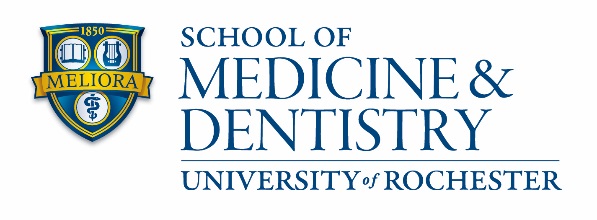 SMD J-1 Scholar Job Code ProposalPlease complete this form electronically and include the documents below when submitting this approval form.Current curriculum vitae, 2. Copies of all degrees and certificates earned and, 3. Copies of any external funding letters.To obtain approval, please e-mail the completed form and required documentation to:GEPA_PAF@URMC.Rochester.edu for a postdoctoral appointee candidateTammy_Michielsen@URMC.Rochester.edu for a visiting faculty positionIf you are uncertain, please e-mail both of the above contacts to seek advice.Please note: This form is intended for UR-sponsored J-1s and is not applicable to ACGME residents and fellows.Describe the purpose of the exchange visitor’s program. Include (1) the goals to be achieved, (2) the educational and experimental requirements, (3) how the exchange visitor meets the requirements, and (4) the length of time required to achieve the goals.For all appointments (Postdoctoral and Visiting Faculty) please indicate the source of salary/stipend below. Include the UR account number as appropriate. All Postdoctoral Appointments must meet the current minimum base salary/stipend as noted in the Postdoctoral Appointment Policy. Please note: Postdoctoral Appointees may not be “self-funded” for salary/stipend purposes. Funding for pay must come from the University of Rochester or from clearly documented external sources, not from the Postdoctoral Appointee’s personal funds or savings.POSTDOCTORAL APPOINTMENTS ONLY															 APPROVAL: SMD Graduate Education & Postdoctoral Affairs      OR	SMD Academic Affairs (visiting faculty only)Note: Approval of this form does not guarantee sponsorship on the UR J program.				SMD Department:Faculty Advisor:Dept. Administrator:Name of Visitor:Proposed Start Date:Proposed End Date:Proposed Title:*Other Title:Will the candidate have earned a degree prior to the Proposed Start Date that allows him or her to practice medicine in the United States or a foreign country?Will the candidate have earned a degree prior to the Proposed Start Date that allows him or her to practice medicine in the United States or a foreign country?Will the candidate have earned a degree prior to the Proposed Start Date that allows him or her to practice medicine in the United States or a foreign country?Will the candidate have earned a degree prior to the Proposed Start Date that allows him or her to practice medicine in the United States or a foreign country?Source of FundsAmountAccount Number(s)/CommentsInstitutional (UR) FundsResearch GrantTraining GrantFellowship (paid via UR)Fellowship (paid directly to candidate)Total Annual Salary/StipendPlease indicate the date by which the postdoctoral candidate will have reached the 5-year maximum term and will need to be transitioned to an appointment requiring the H1-B visa status.